第10号様式（第11条関係）備考　大きさは、縦20センチメートル以上、横30センチメートル以上を標準とする。　　　　材質は、耐候性、耐久性に富み、かつ、容易に破損しないものを用いること。あいち森と緑づくり税を財源とする「一宮市緑化推進事業」により、　　　　　の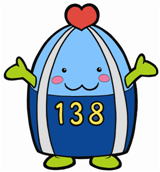 緑化整備を行いました。年　　月